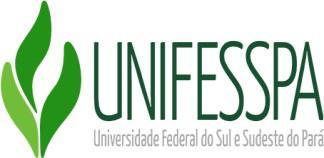 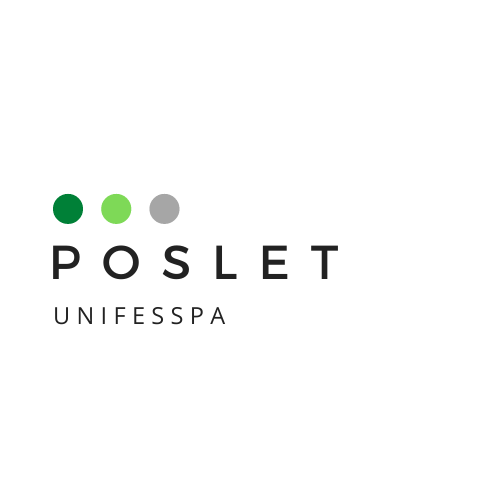 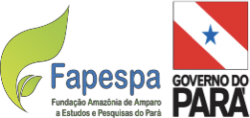 UNIVERSIDADE FEDERAL DO SUL E SUDESTE DO PARÁINSTITUTO DE LINGUÍSTICA, LETRAS E ARTESPROGRAMA DE PÓS GRADUAÇÃO EM LETRASEDITAL 04/2020 - SELEÇÃO DE BOLSISTA FAPESPAAnexo IIIDeclaração de Ausência de Vínculo Empregatício	Eu, ________________________________, discente do POSLET (matrícula número _____________), CPF ________________________, domiciliado em ___________________________, declaro, para os devidos fins, de acordo com as exigências do Edital 003/2020 Poslet, que não possuo vínculo empregatício. Assinatura:_____________________________________________Marabá, _________ de ____________________ de 2020. 